2023 Pennsylvania/National Membership Recognition Seals & Certificates Order Form
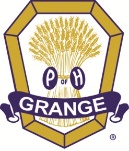 Use this application for all your certificates, 25-year certificate; 30, 35, 40, 45, 55, 60, 65 and 70-year seals; and 5, 10, 15, year congratulations letters and 80 & 85 Certificates.Eligibility for recognition is based on continuous Grange membership; membership can be with multiple Granges.Secretaries should complete the information on both sides of the form, including the Secretary’s signature, mailing address and the Subordinate Grange Seal. Please include the address for the Members receiving recognition.Please also list the 5, 10, 15, and 20 year congratulations letters on the back page of this form, there is no charge to the Grange for letters. Please be sure to indicate the recognition year for each member on the back of this form.fPlease fill out this form, front and back, including address, Month and Year when joined and what year you are recognizing them for each Granger.
Send this form and payment (payable to Pennsylvania State Grange) to:  Debra Campbell, PA State Secretary, 1791 Shull Hill Road, Newport, PA  17074-804830-year seal(s) @ $5.00 each30-year seal(s) @ $5.00 each30-year seal(s) @ $5.00 each30-year seal(s) @ $5.00 each$	Mail Seals & Certificates to:	Mail Seals & Certificates to:	Mail Seals & Certificates to:35-year seal(s) @ $5.00 each35-year seal(s) @ $5.00 each35-year seal(s) @ $5.00 each35-year seal(s) @ $5.00 each$40-year seal(s) @ $5.00 each40-year seal(s) @ $5.00 each40-year seal(s) @ $5.00 each40-year seal(s) @ $5.00 each$45-year seal(s) @ $5.00 each45-year seal(s) @ $5.00 each45-year seal(s) @ $5.00 each45-year seal(s) @ $5.00 each$55- year seal(s) @ $5.00 each55- year seal(s) @ $5.00 each55- year seal(s) @ $5.00 each55- year seal(s) @ $5.00 each$60- year seal(s) @ $5.00 each60- year seal(s) @ $5.00 each60- year seal(s) @ $5.00 each60- year seal(s) @ $5.00 each$65- year seal(s) @ $5.00 each65- year seal(s) @ $5.00 each65- year seal(s) @ $5.00 each65- year seal(s) @ $5.00 each$	Email Address	Email Address70- year seal(s) @ $5.00 each70- year seal(s) @ $5.00 each70- year seal(s) @ $5.00 each70- year seal(s) @ $5.00 each$	Phone No.25-year Silver Star Certificate(s) @ $5.00 each25-year Silver Star Certificate(s) @ $5.00 each25-year Silver Star Certificate(s) @ $5.00 each25-year Silver Star Certificate(s) @ $5.00 each$	with blue folder included	with blue folder included	with blue folder included	with blue folder includedPA State Grange Secretary(Signature of PA State Grange Secretary)(Signature of PA State Grange Secretary)(Signature of PA State Grange Secretary)(Signature of PA State Grange Secretary)TOTAL ENCLOSEDTOTAL ENCLOSEDTOTAL ENCLOSEDTOTAL ENCLOSED$(Signature of Subordinate Secretary)(Signature of Subordinate Secretary)(Signature of Subordinate Secretary)(Signature of Subordinate Secretary)Subordinate SecretaryDate Requested by:SubordinateSubordinateSubordinateSubordinateStateGrange SealGrange SealGrange SealGrange SealGrange SealWhat date do you want on the letters –What date do you want on the letters –What date do you want on the letters –Date of Membership RecognitionDate of Membership RecognitionThe Seal certifies that the individuals listed below are members of Grange #inCounty, Pennsylvania, and are eligible for official recognition by the National Grange.
MemberNumberMember Name(PRINT NAMES CLEARLY as theyShould appear on the award)
Address
Grange Name
Month/YearJoinedMonth/YearDemitted (ifApplicable)
Recognition Years